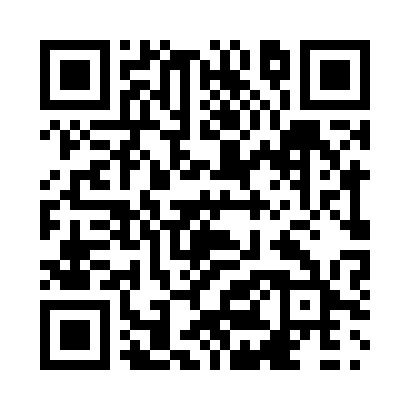 Prayer times for Carmunnock, Ontario, CanadaWed 1 May 2024 - Fri 31 May 2024High Latitude Method: Angle Based RulePrayer Calculation Method: Islamic Society of North AmericaAsar Calculation Method: HanafiPrayer times provided by https://www.salahtimes.comDateDayFajrSunriseDhuhrAsrMaghribIsha1Wed4:456:161:226:218:289:592Thu4:436:151:216:218:2910:013Fri4:416:131:216:228:3010:024Sat4:406:121:216:238:3110:045Sun4:386:111:216:238:3210:066Mon4:366:091:216:248:3310:077Tue4:346:081:216:258:3510:098Wed4:336:071:216:258:3610:109Thu4:316:061:216:268:3710:1210Fri4:296:051:216:278:3810:1411Sat4:276:031:216:278:3910:1512Sun4:266:021:216:288:4010:1713Mon4:246:011:216:298:4110:1814Tue4:236:001:216:298:4210:2015Wed4:215:591:216:308:4310:2216Thu4:195:581:216:308:4410:2317Fri4:185:571:216:318:4610:2518Sat4:175:561:216:328:4710:2619Sun4:155:551:216:328:4810:2820Mon4:145:541:216:338:4910:2921Tue4:125:531:216:338:5010:3122Wed4:115:521:216:348:5110:3223Thu4:105:521:216:358:5210:3424Fri4:085:511:216:358:5310:3525Sat4:075:501:226:368:5410:3726Sun4:065:491:226:368:5410:3827Mon4:055:491:226:378:5510:3928Tue4:045:481:226:378:5610:4129Wed4:035:471:226:388:5710:4230Thu4:025:471:226:388:5810:4331Fri4:015:461:226:398:5910:45